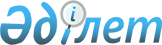 Об утверждении Методики определения стоимости услуг, закупаемых для проведения государственной информационной политики в средствах массовой информации за счет средств республиканского бюджета
					
			Утративший силу
			
			
		
					Приказ Министра информации и общественного развития Республики Казахстан от 29 августа 2019 года № 313. Зарегистрирован в Министерстве юстиции Республики Казахстан 29 августа 2019 года № 19310. Утратило силу приказом Министра информации и общественного развития Республики Казахстан от 14 июня 2021 года № 209,
      Сноска. Утратил силу приказом Министра информации и общественного развития РК от 14.06.2021 № 209 (вводится в действие по истечении десяти календарных дней после дня его первого официального опубликования).
      В соответствии с абзацем двадцать пять подпункта 1) пункта 16 Положения о Министерстве информации и общественного развития Республики Казахстан, утвержденного постановлением Правительства Республики Казахстан от 26 марта 2019 года № 142 ПРИКАЗЫВАЮ:
      1. Утвердить прилагаемую Методику определения стоимости услуг, закупаемых для проведения государственной информационной политики в средствах массовой информации за счет средств республиканского бюджета.
      2. Признать утратившим силу приказ Министра информации и коммуникаций Республики Казахстан от 24 мая 2017 года № 199 "Об утверждении Методики определения стоимости услуг средств массовой информации, закупаемых для проведения государственной информационной политики за счет средств республиканского бюджета" (зарегистрирован в Реестре государственной регистрации нормативных правовых актов за № 15174, опубликован 29 мая 2017 года в Эталонном контрольном банке нормативных правовых актов Республики Казахстан).
      3. Департаменту государственной политики в области средств массовой информации Министерства информации и общественного развития Республики Казахстан в установленном законодательством порядке обеспечить:
      1) государственную регистрацию настоящего приказа в Министерстве юстиции Республики Казахстан;
      2) размещение настоящего приказа на интернет-ресурсе Министерства информации и общественного развития Республики Казахстан.
      4. Контроль за исполнением настоящего приказа возложить на курирующего вице-министра информации и общественного развития Республики Казахстан.
      5. Настоящий приказ вводится в действие после дня его первого официального опубликования.
      "СОГЛАСОВАН"
Министерство финансов
Республики Казахстан Методика определения стоимости услуг, закупаемых для проведения государственной информационной политики в средствах массовой информации за счет средств республиканского бюджета
      1. Настоящая Методика определения стоимости услуг, закупаемых для проведения государственной информационной политики в средствах массовой информации за счет средств республиканского бюджета (далее – Методика), определяет стоимость услуг средств массовой информации, закупаемых для проведения государственной информационной политики за счет средств республиканского бюджета в соответствии с подпунктом 2) пункта 5 Правил размещения государственного заказа по проведению государственной информационной политики на республиканском уровне, утвержденных приказом Министра информации и коммуникаций Республики Казахстан от 28 февраля 2017 года № 75 (зарегистрирован в Реестре государственной регистрации нормативных правовых актов за № 14886).
      2. Методика разработана в целях установления способов определения стоимости изготовления (подготовку и создание) и размещения информационных материалов в средствах массовой информации в рамках реализации государственного информационного заказа за счет средств республиканского бюджета. 
      3. В настоящей Методике используются следующие основные понятия:
      1) информационно-аналитическая программа – формат теле-, радиопрограммы, в которой представлена обобщенная, систематизированная информация и анализ произошедших событий за определенный промежуток времени, несущий общественно значимый интерес для аудитории;
      2) информационная программа – формат теле-, радиопрограммы, периодически транслируемая телерадиокомпаниями и содержащая информацию о текущих событиях и фактах;
      3) аудиоролик – непродолжительные по времени информационные сообщения, информационного, рекламного или социального содержания, воспроизводимые на радиоканале;
      4) юмористическая программа – теле-, радиопрограмма юмористического жанра (скетчи, шутки, диалоги на заданные темы, музыкальные пародии);
      5) видеоролик – непродолжительная по времени художественная последовательность кадров информационного, рекламного или социального содержания, воспроизводимые на телевидении;
      6) музыкальная программа – развлекательная и/или познавательная теле-, радиопрограмма о различных музыкальных направлениях, тенденциях и личностях;
      7) развлекательное шоу – интерактивная теле-, радиопрограмма, музыкальной и/или юмористической направленности, носит развлекательный характер, может содержать элементы игры, конкурсов, викторин и розыгрышей;
      8) реалити-шоу – развлекательная программа, где сюжетом является показ действий группы (или групп) людей в приближенной к жизни обстановке;
      9) сериал – художественное и/или документальное экранное либо радио произведение, с несколькими сюжетными линиями, состоящее из двух и более эпизодов (серий), хронометражем от 20 до 60 минут;
      10) телевизионная программа – совокупность периодических аудиовизуальных сообщений и материалов, обладающая единым назначением и некоторой целостностью (сюжетом), показываемая по телевидению;
      11) ток-шоу – теле-, радиопрограмма, в ходе которой на заданную тему происходит свободный обмен мнениями между ведущими/спикерами, гостями и телезрителями/радиослушателями.
      4. В рамках проведения государственной информационной политики за счет средств республиканского бюджета стоимость изготовления (подготовка и создание) и размещения информационных материалов в средствах массовой информации (далее – Услуга), определяется в зависимости от базовых цен на услуги, закупаемых для проведения государственной информационной политики в средствах массовой информации за счет средств республиканского бюджета для каждого вида средства массовой информации согласно приложению к настоящей Методике.
      5. Стоимость Услуги по изготовлению (подготовке и созданию) и размещению информационных материалов в периодических печатных изданиях определяется:
      1) для газет по формуле Pn=Bn x V x Kq, где:
      Pn (price) – стоимость размещения информационного материала в газетах с учетом налога на добавленную стоимость;
      Bn – базовая цена за один см2 информационного материала, размещаемого в газете;
      V – объем информационного материала, размещаемого в газете, исчисляемый в см2;
      Kq – поправочный коэффициент на тираж газеты:
      до 200 000 экземпляров – 1,3;
      до 100 000 экземпляров – 1,15;
      до 50 000 экземпляров – 1;
      до 30 000 экземпляров – 0,9;
      до 20 000 экземпляров – 0,8;
      до 10 000 экземпляров – 0,65;
      до 5 000 экземпляров – 0,5;
      2) для журналов по формуле Pm=Bm x V x Kq, где:
      Pm (price) – стоимость размещения информационного материала в журналах с учетом налога на добавленную стоимость;
      Bm – базовая цена за один см2 информационного материала, размещаемого в журнале;
      V – объем информационного материала, размещаемого в журнале, исчисляемый в см2;
      Kq – поправочный коэффициент на тираж журнала:
      до 15 000 экземпляров – 1,2;
      до 10 000 экземпляров – 1,1;
      до 8 000 экземпляров – 1;
      до 5 000 экземпляров – 0,9;
      до 3 000 экземпляров – 0,8;
      до 1 000 экземпляров – 0,7.
      6. Стоимость Услуги по изготовлению (подготовке и созданию) и размещению информационных материалов в интернет-ресурсе определяется по формуле Pi=Bi x V x Kq, где:
      Pi (price) – стоимость размещения информационного материала в интернет-ресурсе с учетом налога на добавленную стоимость;
      Bi – базовая цена за один символ информационного материала, размещаемого в интернет-ресурсе;
      V – объем информационного материала, размещаемого в интернет-ресурсе, исчисляемый в символах;
      Kq – поправочный коэффициент для учета среднемесячного количества посещений интернет-ресурса уникальными пользователями:
      до 500 000 посетителей в месяц – 1;
      до 1 000 000 посетителей в месяц – 1,1;
      до 2 000 000 посетителей в месяц – 1,2;
      до 5 000 000 посетителей в месяц – 1,3;
      свыше 5 000 000 посетителей в месяц – 1,4.
      7. Стоимость Услуги по изготовлению (подготовке и созданию) и размещению информационных материалов на телевидение определяется по формуле Ptv=Btv x V, где:
      Ptv (price) – стоимость размещения информационного материала в телевидение с учетом налога на добавленную стоимость;
      Btv – базовая цена за одну секунду, минуту, серию информационного материала, размещаемого на телевидение;
      V – объем информационного материала, размещаемого на телевидение, исчисляемый в секундах, минутах, сериях.
      8. Стоимость Услуги по изготовлению (подготовке и созданию) и размещению информационных программ и аудиороликов на радио определяется по формуле Pr=Br x V, где:
      Pr (price) – стоимость размещения информационной программы в эфире радиоканала с учетом налога на добавленную стоимость;
      Br – базовая цена за одну минуту информационной программы, размещаемого в эфире радиоканала, за одну секунду аудиоролика на радиоканале;
      V – объем информационной программы, размещаемого в эфире радиоканала, исчисляемый в минутах. Базовые цены на услуги, закупаемых для проведения государственной информационной политики в средствах массовой информации за счет средств республиканского бюджета
      Примечание:
      * В случае если при формировании государственного информационного заказа не учитываются разделения по жанрам телевизионных программ, то стоимость производства и размещения телевизионных программ будет базовой (Btv).
					© 2012. РГП на ПХВ «Институт законодательства и правовой информации Республики Казахстан» Министерства юстиции Республики Казахстан
				
      Министр 

Д. Абаев
Утверждена
приказом Министра
информации и
общественного развития
Республики Казахстан
29 августа 2019 года № 313Приложение
к Методике определения
стоимости услуг, закупаемых
для проведения государственной
информационной политики в
средствах массовой информации
за счет средств
республиканского бюджета
№
Наименование услуги
Единица измерения
2017 год (тенге)
2018 год (тенге)
2019 и последующие годы

(тенге)
1
2
3
4
5
6
1.
Размещение информационного материала в газете (Bn)
см2
184
292
400
2.
Размещение информационного материала в журнале (Bm)
см2
153
216
280
3.
Размещение информационного материала в интернет-ресурсе (Bi)
символ
18
28
38
4.
Производство и размещение информационно-аналитических программ (Btv)
минута
39 500 (в том числе услуги размещения – 10 000)
39 500 (в том числе услуги размещения – 10 000)
39 500 (в том числе услуги размещения – 10 000)
5.
Производство и размещение ток-шоу (Btv)
минута
46 250 (в том числе услуги размещения – 10 000)
46 250 (в том числе услуги размещения – 10 000)
46 250 (в том числе услуги размещения – 10 000)
6.
Производство и размещение развлекательных шоу (музыкальные, юмористические программы) (Btv)
минута
85 000 (в том числе услуги размещения – 10 000)
85 000 (в том числе услуги размещения – 10 000)
85 000 (в том числе услуги размещения – 10 000)
7.
Производство и размещение реалити-шоу (Btv)
минута
72 500 (в том числе услуги размещения – 10 000)
72 500 (в том числе услуги размещения – 10 000)
72 500 (в том числе услуги размещения – 10 000)
8.
Производство и размещение телевизионных программ (Btv)
минута
60 812* (в том числе услуги размещения – 10 000)
60 812* (в том числе услуги размещения – 10 000)
60 812* (в том числе услуги размещения – 10 000)
9.
Производство документального фильма (Btv)
минута
187 500
187 500
187 500
10.
Производство видеоролика (Btv)
секунда
22 000
22 000
22 000
11.
Производство сериала (Btv)
серия
4 370 000
6 180 000
8 000 000
12.
Производство и размещение информационных программ на радиоканале (Br)
минута
7 000
13 000
20 000
13.
Производство и размещение аудиоролика на радиоканале (Br)
секунда
580
580
580